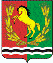 СОВЕТ  ДЕПУТАТОВМУНИЦИПАЛЬНОГО ОБРАЗОВАНИЯ                                                    ЮДИНСКИЙ СЕЛЬСОВЕТАСЕКЕЕВСКОГО РАЙОНА  ОРЕНБУРГСКОЙ ОБЛАСТИтретьего созываРЕШЕНИЕ27 декабря 2018 г                          п.Юдинка                                     № 76О внесении изменений в решение Совета депутатов от 29 декабря 2016 года  № 15 «О денежном содержании главы муниципального образования Юдинский сельсовет»         В соответствии с Законом Оренбургской области № 1611/339-IV-ОЗ от 10 октября 2007года «О муниципальной службе в Оренбургской области», постановлением Правительства Оренбургской области от 23 апреля 2010 года №279-п «О внесении изменения в постановление Правительства Оренбургской области от 19 ноября 2008 года № 431-п», Устава муниципального образования Юдинский сельсовет Совет депутатов решил:Внести в приложение к решению совета депутатов от 29 декабря2016 № 39 «О денежном содержании главы муниципального образования      Юдинский сельсовет» следующие изменения и дополнения:Пункт 4 изложить в новой редакции:4.   Ежемесячное денежное поощрение в размере  60 процентов от должностного оклада.    2.Настоящее решение вступает в силу после официального опубликования (обнародования) и распространяется на правоотношения, возникшие с 01 января 2019 года.Глава муниципального образования                                           А.И.Кийло                                                     